A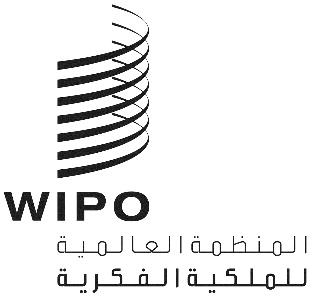 CDIP/25/10الأصل: بالإسبانيةالتاريخ: 14 أغسطس 2020اللجنة المعنية بالتنمية والملكية الفكريةالدورة الخامسة والعشرونجنيف، من 9 إلى 13 نوفمبر 2020اقتراح مشروع قدَّمته السلفادور بشأن "تنظيم البيانات الإحصائية ووضع وتنفيذ منهجية لتقييم آثار استخدام نظام الملكية الفكريةمن إعداد الأمانةتلقت الأمانة مذكرة شفهية بتاريخ 11 أغسطس 2020 قدَّمت فيها البعثة الدائمة لجمهورية السلفادور لدى منظمة التجارة العالمية والمنظمة العالمية للملكية الفكرية (الويبو) اقتراح مشروع بشأن "تنظيم البيانات الإحصائية ووضع وتنفيذ منهجية لتقييم آثار استخدام نظام الملكية الفكرية" كي تنظر فيه لجنة التنمية إبّان دورتها الخامسة والعشرين.ويحتوي مرفق هذه الوثيقة على المذكرة الشفهية واقتراح المشروع.إن اللجنة مدعوة إلى النظر في مرفق هذه الوثيقة.[يلي ذلك المرفق]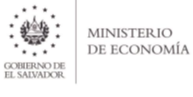 حكومة السلفادور / وزارة الاقتصادGNV/MINEC/DH/984/20تهدي البعثة الدائمة لجمهورية السلفادور لدى منظمة التجارة العالمية والمنظمة العالمية للملكية الفكرية (الويبو) أطيب تحياتها إلى أمانة لجنة الويبو المعنية بالتنمية والملكية الفكرية.وتتشرف بأن ترسل طيه اقتراح مشروع بعنوان "تنظيم البيانات الإحصائية ووضع وتنفيذ منهجية لتقييم آثار استخدام نظام الملكية الفكرية" كي تنظر فيه اللجنة المعنية بالتنمية والملكية الفكرية إبّان دورتها الخامسة والعشرين المزمع عقدها في مقر الويبو بجنيف في الفترة الممتدة من 9 إلى 13 نوفمبر 2020.وتغتنم البعثة الدائمة لجمهورية السلفادور لدى منظمة التجارة العالمية والمنظمة العالمية للملكية الفكرية (الويبو) هذه الفرصة لتعرب لأمانة لجنة الويبو المعنية بالتنمية والملكية الفكرية مجدداً عن فائق التقدير والاحترام.جنيف، 11 أغسطس 2020إلى لجنة الويبو المعنية بالتنمية والملكية الفكريةاقتراح مشروع تقدِّمه السلفادور:"تنظيم البيانات الإحصائية ووضع وتنفيذ منهجية لتقييم آثار استخدام نظام الملكية الفكرية"[نهاية المرفق والوثيقة]الملخصالملخصالعنوانتنظيم البيانات الإحصائية ووضع وتنفيذ منهجية لتقييم آثار استخدام نظام الملكية الفكرية.توصيات أجندة التنميةالتوصية 1: يجب أن تتميز أنشطة الويبو في مجال المساعدة التقنية بعدة ميزات منها أن تكون موجهة نحو التنمية وقائمة على الطلب وشفافة وأن تراعي الأولويات والاحتياجات الخاصة بالبلدان النامية، ولا سيما البلدان الأقل نموا، فضلا عن مختلف مستويات التنمية المدركة في الدول الأعضاء. وينبغي أن تتضمن الأنشطة أطرا زمنية لاستكمالها. وفي هذا الصدد، ينبغي أن يكون تصميم برامج المساعدة التقنية وآليات تنفيذها وعمليات تقييمها مخصصة للبلد المعني.التوصية 4: التأكيد بشكل خاص على احتياجات الشركات الصغيرة والمتوسطة والمؤسسات التي تعمل في مجال البحث العلمي والصناعات الثقافية، ومساعدة الدول الأعضاء، بطلب منها، على وضع الاستراتيجيات الوطنية المناسبة في مجال الملكية الفكرية.التوصية 10: مساعدة الدول الأعضاء على تطوير كفاءاتها المؤسسية الوطنية في مجال الملكية الفكرية وتحسينها من خلال المضي في تطوير البنى التحتية وغيرها من المرافق بهدف جعل مؤسسات الملكية الفكرية أكثر فعالية والنهوض بتوازن عادل بين حماية الملكية الفكرية والمصلحة العامة. وينبغي أن تنسحب هذه المساعدة التقنية أيضا على المنظمات الإقليمية ودون الإقليمية المعنية بالملكية الفكرية.التوصية 35: مطالبة الويبو بإجراء دراسات جديدة، بطلب من الدول الأعضاء، لتقييم الأثر الاقتصادي والاجتماعي والثقافي لانتفاع تلك الدول بأنظمة الملكية الفكرية.التوصية 37: يجوز للويبو أن تجري دراسات بشأن حماية الملكية الفكرية، بطلب وتوجيه من الدول الأعضاء، لتحديد أوجه الصلة والتأثير بين الملكية الفكرية والتنمية.وصف موجز للمشروعالهدف من هذا المشروع هو تكوين الكفاءات لتمكين القائمين على إدارة قواعد البيانات المتعلقة بالملكية الفكرية من ترجمة تلك البيانات إلى أدلة تتمتع بأكبر قدر ممكن من الموثوقية بغية دعم الدراسات التجريبية المتعلقة بالملكية الفكرية؛ والتوفيق بين البيانات المدرجة في قواعد بيانات الملكية الفكرية والبيانات الإحصائية الوجيهة الأخرى والبيانات المتاحة حتى يتسنى ترجمتها إلى بيانات تجريبية عند الاقتضاء تساعد في رصد استخدام الملكية الفكرية على المستوى الوطني.البرنامجان المسؤولان عن التنفيذالبرنامجان 9 و16الصلة ببرامج أخرى/مشروعات أجندة التنميةمشروع حول الملكية الفكرية والتنمية الاقتصادية والاجتماعية - المرحلة الأولى (الوثيقة CDIP/5/7 Rev.‎) - رمز المشروع DA_35_37_01مشروع الملكية الفكرية والتنمية الاقتصادية والاجتماعية - المرحلة الثانية (الوثيقة CDIP/14/7) - رمز المشروع DA_35_37_02الصلة بالنتائج المرتقبة من البرنامج والميزانيةه1.3 استراتيجيات وخطط وطنية في مجال الملكية الفكرية تتماشى مع الأهداف الإنمائية الوطنية.ه2.3 كفاءات معزَّزة للموارد البشرية القادرة على تلبية تشكيلة واسعة من المتطلبات لتسخير الملكية الفكرية بفعالية لأغراض التنمية في البلدان النامية والبلدان الأقل نموا والبلدان ذات الاقتصادات المتحولة.ه6.3 قدرات معزّزة للشركات الصغيرة والمتوسطة والجامعات ومؤسسات البحث من أجل النجاح في تسخير الملكية الفكرية لأغراض دعم الابتكار.ه2.4 نفاذ محسّن إلى المعلومات المتعلقة بالملكية الفكرية واستخدامها من قبل مؤسسات الملكية الفكرية والجمهور لتشجيع الابتكار والإبداع.ه2.5 استخدام تحليلات الويبو الاقتصادية على نطاق أوسع ونحو أفضل في صياغة السياسات العامة.مدة المشروع36 شهراًميزانية المشروعتُحدَّد لاحقاًوصف المشروعوصف المشروعالأهدافيهدف المشروع المقترح إلى تكوين الكفاءات البشرية والتقنية للهيئات المعنية في الدولة العضو من أجل إجراء تقييمات لآثار استخدام نظام الملكية الفكرية على المستوى الوطني أو الإقليمي. وينبغي أن تدعم هذه التقييمات مختلف السياسات العامة التي يمكن أو يجب اعتمادها وأن تيسرها وتساعد في تقييمها وفقاً لخطط التنمية الوطنية، وأن تساعد في تعزيز التفاعل بين رأس المال الاجتماعي والمشروعات الإنتاجية والملكية الفكرية. ويجب إجراء هذه التقييمات باستخدام منهجية توضَع وتُعمَّم لهذا الغرض.ويتطلب ذلك ما يلي:تنظيم وترتيب البيانات المتاحة في قواعد بيانات مكتب الملكية الفكرية المعني فضلاً عن البيانات المستمدة من الدراسات الاستقصائية التي أجرتها هيئات وطنية أخرى وغيرها من مصادر بيانات الأداء الإحصائية أو الاقتصادية التي تحتفظ بها وكالات حكومية أخرى؛الاستفادة من أفضل الممارسات في تكوين كفاءات المسؤولين المعنيين وتزويدهم بالتدريب اللازم لإعداد هذه الأنواع من الدراسات التجريبية؛الاستفادة من أفضل الممارسات في اعتماد منهجية لإعداد دراسات تجريبية عن الملكية الفكرية تساعد في دعم رسم وتنفيذ سياسات الملكية الفكرية باستخدام أحدث البيانات وأكثرها وجاهة؛دراسة إمكانية الاضطلاع بالأنشطة المتعلقة بالبنود 1 إلى 3 أعلاه عن طريق منصة افتراضية من أجل الاستعداد لكل الاحتمالات، والظروف الحالية للوباء العالمي، وتعزيز إمكانية نقل نواتج المشروع - من حيث المنهجية وقواعد البيانات - إلى دول أعضاء أخرى.الاستراتيجيةيتطلب تحقيق الأهداف السابقة ما يلي:تقييم مختلف قواعد البيانات الإحصائية العامة التي يحتفظ بها مكتب الملكية الفكرية فضلاً عن البيانات الإحصائية العامة التي تحتفظ بها مختلف الهيئات الحكومية والتي تقيس النشاط التجاري داخل الإقليم ومع البلدان الأخرى بغية جمع المعلومات ثم تنظيمها؛مواءمة قواعد البيانات الإحصائية القائمة، عند الاقتضاء وبالاتفاق مع الدولة العضو المعنية، حتى تكون أساساً لإعداد ما قد تحتاجه تلك الدولة العضو من دراسات اقتصادية بانتظام وبشكل منهجي، تماشياً مع المنهجية الموضوعة لإجراء التقييمات المتعلقة بالملكية الفكرية؛تصميم ووضع وتعميم منهجية تقوم على أفضل الممارسات بغية تيسير إجراء تقييمات لآثار استخدام نظام الملكية الفكرية؛تدريب المسؤولين على صيانة قواعد البيانات واستخدامها وتفسير بياناتها والاستنتاجات التي يمكن استخلاصها منها وقد تؤدي إلى إجراء دراسات.وكما ذُكر آنفاً (انظر البند 4 من القسم 1.2)، ستبلوَّر بعض مراحل هذا المشروع عن طريق اجتماعات تُعقد عبر منصات افتراضية.الأهدافيهدف المشروع المقترح إلى تكوين الكفاءات البشرية والتقنية للهيئات المعنية في الدولة العضو من أجل إجراء تقييمات لآثار استخدام نظام الملكية الفكرية على المستوى الوطني أو الإقليمي. وينبغي أن تدعم هذه التقييمات مختلف السياسات العامة التي يمكن أو يجب اعتمادها وأن تيسرها وتساعد في تقييمها وفقاً لخطط التنمية الوطنية، وأن تساعد في تعزيز التفاعل بين رأس المال الاجتماعي والمشروعات الإنتاجية والملكية الفكرية. ويجب إجراء هذه التقييمات باستخدام منهجية توضَع وتُعمَّم لهذا الغرض.ويتطلب ذلك ما يلي:تنظيم وترتيب البيانات المتاحة في قواعد بيانات مكتب الملكية الفكرية المعني فضلاً عن البيانات المستمدة من الدراسات الاستقصائية التي أجرتها هيئات وطنية أخرى وغيرها من مصادر بيانات الأداء الإحصائية أو الاقتصادية التي تحتفظ بها وكالات حكومية أخرى؛الاستفادة من أفضل الممارسات في تكوين كفاءات المسؤولين المعنيين وتزويدهم بالتدريب اللازم لإعداد هذه الأنواع من الدراسات التجريبية؛الاستفادة من أفضل الممارسات في اعتماد منهجية لإعداد دراسات تجريبية عن الملكية الفكرية تساعد في دعم رسم وتنفيذ سياسات الملكية الفكرية باستخدام أحدث البيانات وأكثرها وجاهة؛دراسة إمكانية الاضطلاع بالأنشطة المتعلقة بالبنود 1 إلى 3 أعلاه عن طريق منصة افتراضية من أجل الاستعداد لكل الاحتمالات، والظروف الحالية للوباء العالمي، وتعزيز إمكانية نقل نواتج المشروع - من حيث المنهجية وقواعد البيانات - إلى دول أعضاء أخرى.الاستراتيجيةيتطلب تحقيق الأهداف السابقة ما يلي:تقييم مختلف قواعد البيانات الإحصائية العامة التي يحتفظ بها مكتب الملكية الفكرية فضلاً عن البيانات الإحصائية العامة التي تحتفظ بها مختلف الهيئات الحكومية والتي تقيس النشاط التجاري داخل الإقليم ومع البلدان الأخرى بغية جمع المعلومات ثم تنظيمها؛مواءمة قواعد البيانات الإحصائية القائمة، عند الاقتضاء وبالاتفاق مع الدولة العضو المعنية، حتى تكون أساساً لإعداد ما قد تحتاجه تلك الدولة العضو من دراسات اقتصادية بانتظام وبشكل منهجي، تماشياً مع المنهجية الموضوعة لإجراء التقييمات المتعلقة بالملكية الفكرية؛تصميم ووضع وتعميم منهجية تقوم على أفضل الممارسات بغية تيسير إجراء تقييمات لآثار استخدام نظام الملكية الفكرية؛تدريب المسؤولين على صيانة قواعد البيانات واستخدامها وتفسير بياناتها والاستنتاجات التي يمكن استخلاصها منها وقد تؤدي إلى إجراء دراسات.وكما ذُكر آنفاً (انظر البند 4 من القسم 1.2)، ستبلوَّر بعض مراحل هذا المشروع عن طريق اجتماعات تُعقد عبر منصات افتراضية.